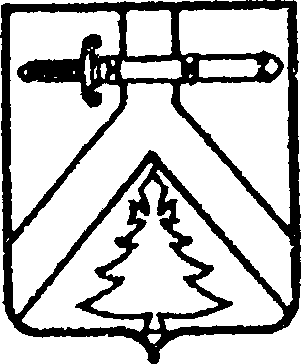 АЛЕКСЕЕВСКИЙ СЕЛЬСКИЙ СОВЕТ ДЕПУТАТОВКУРАГИНСКОГО РАЙОНА   КРАСНОЯРСКОГО КРАЯ                                                     РЕШЕНИЕ18.07.2016                                 с.  Алексеевка		                              № 13-39рОб отмене решения от 26.05.2016 № 11-35р «О внесении изменений в Устав Алексеевского сельсовета Курагинского района Красноярского края»          В соответствии с Федеральным Законом от 06 октября 2003 года № 131 –ФЗ «Об общих принципах организации местного самоуправления в Российской Федерации»,  Уставом муниципального образования Алексеевский сельсовет, Алексеевский сельский Совет депутатов РЕШИЛ:         1. Отменить решение от 26.05.2016 № 11-35р «О внесении изменений в Устав Алексеевского сельсовета Курагинского района Красноярского края».        2. Контроль за исполнением настоящего решения возложить на  главу  сельсовета Романченко М.В.        3. Опубликовать решение в газете «Алексеевские вести» и на «Официальном интернет-сайте администрации Алексеевского сельсовета» (Alekseevka.bdu.su).         4. Настоящее решение вступает в силу со дня, следующего за днем его официального опубликования (обнародования).Председатель Совета депутатов                                                  Глава муниципального образования                                              М.В. Романченко                          